„Dodávky drogistického zboží, čisticích prostředků a obalového materiálu II.“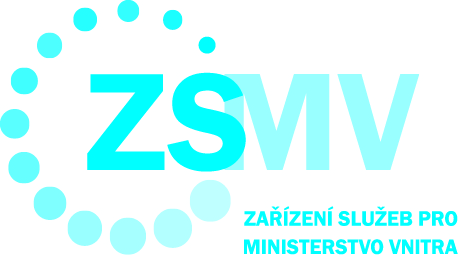 Příloha č. 3 ke Smlouvě  SEZNAM ODBĚRNÝCH MÍSTPoř. čísloOdběrné místoDodací adresa1.Odbor stravování Přípotoční 300, 101 00 Praha 102Odbor gastro CentrotexNáměstí hrdinů 4/1635, 140 00 Praha 43.Oddělení gastro StrojnickáStrojnická 27, 170 00 Praha 74.Odbor gastro LetnáNad Štolou 3, 170 34 Praha 75.Oddělení gastro ZbraslavElišky Přemyslovny 516, 156 00 Praha 56.Cukrárna Na Pankráci 1623/72, 140 00 Praha 47.Hotel SoleniceBohostice 98, 262 33 Solenice8.Hotel VltavaJetětice 126, 398 48 Červená nad Vltavou9. Hotel ŠumavaKašperské Hory 375, 241 9210.Eden HerlíkoviceZa Řekou 370, 543 02 Vrchlabí11.Hotel JánošíkVrchlabská 4, 543 51 Špindlerův mlýn12.Lovecká chata TokáňRynartice 82, P.O.Box 12, 407 44 Chřibská13. SpiritkaAtletická 2352/11, 169 00 Praha 614.Odbor autodopravyPřípotoční 300, 101 01 Praha 1015. Odbor servisu vozidelJosé Martího 385/11, 162 00 Praha 616.Oddělení prodeje nepotřebného majetkuJosé Martího 385/11, 162 00 Praha 617.Oddělení nákupu a zásobováníNáměstí hrdinů 4/1635, 140 00 Praha 417.Odbor ostrahy a úkliduPP ČR, Strojnická 27, Praha 7PP ČR, Perštýn 11, Praha 1PP ČR, Dlážděná 6, Praha 1PP ČR, Olšanská 2-4, Praha 10PP ČR, Jiřská 2, Praha 6PP ČR, Thunovská 9, Praha 1PP ČR, Na Baních 1304, Praha 5 – ZbraslavPP ČR, Kapucínská 2, Praha 1GŘ HZS, Kloknerová 26, Praha 4PP ČR, Bubenečská 20, Praha 6PP ČR, Nádražní 16, Praha 5ZSMV ul. Náměstí hrdinů č. 4, Praha 4ZSMV, Nad Štolou 3, Praha 7PP ČR, Celetná 31, Praha 1ZSMV, Přípotoční 300, Praha 10ZSMV, Na Pankráci 72, Praha 4PP ČR, Bartolomějská 10, Praha 1ZSMV, José Martího 385/11, Praha 6PP ČR, Na Zátoce 23, Praha 6PP ČR, K Letišti budova 550, Praha 6 RuzyněPP ČR, Nad řekou 838, Bílá Hora 301 00PP ČR, Střelnice, Borek u Rokycan 337 01PP ČR, Obilní trh 3, Brno 602 00PP ČR, Hrázní 170/1, Brno 635 00PP ČR, Býchory, Kolín 2, 280 00PP ČR, Výcv. stř. psovodů, Dobrotice 769 01PP ČR, chov. Stanice sl. psů, Domažlice, 344 01PP ČR, 5. května 177/3, Milovice, 289 24PP ČR, Ke Kalenovýmu mlýnu, Zadní Kopanina, Praha západZSMV, Svojšice u Kolína, 281 07ZSMV, Archiv MV, Kamýk nad Vltavou 21019.Lázeňský dům TOSCAMoravská 220/8, 360 01 Karlovy Vary20.Lázeňský dům LunaNárodní 14/13a, 351 01 Františkovy Lázně21.Lázeňský dům MercurMasarykova 25/3, 353 01 Mariánské Lázně22.Lázeňský dům HUBERTAntonína Václavíka 205, 763 26 Pozlovice